ZAPOWIEDZIDo zawarcia sakramentu małżeństwa przygotowują się następujące osoby:Marek Chilkiewicz kawaler z Nowego Pawłowa i Katarzyna Kormańska panna z Sitnika par. Łukowce – ZAPOWIEDŹ 2Jakub Urbańczuk kawaler z Werchlisia i Kamila Klaudia Wachnik panna z Gabryelina par. Kędzierówka – ZAPOWIEDŹ 1Paweł Chomicz kawaler z Cieleśnicy i Weronika Anna Konarska panna z Wyrozęby Konaty par. Św. Trójcy w Wyrozębach – ZAPOWIEDŹ 126.05.2019 VI Niedziela Wielkanocy1. Spotkanie Apostolstwa Trzeźwości dzisiaj o godz. 19.15 w Gminnym Ośrodku Kultury.2. We wtorek  o  g.  8.00 Nowenna  do  św.  Antoniego.3.  W  najbliższą  sobotę w  naszej   parafii  I  Komunia  św.,  która  odbędzie  się  o  g.  11.004. W  tym  tygodniu w  piątek  zakończenie  nabożeństw  majowych,  także  w  tym  tygodniu pierwsza  sobota  i  niedziela  miesiąca w  którą  przypada Uroczystość Wniebowstąpienia Pańskiego. Nabożeństwa czerwcowe będą sprawowane w dni powszednie po Mszy Świętej wieczorowej natomiast w niedzielę po Mszy po sumie. W  tym  dniu  taca  będzie  przeznaczona  na  inwestycje  w  naszej  parafii.5. Za  tydzień  zbiórka  do  puszek  na  Świątynię  Opatrzności  Bożej  w  Warszawie.6. Próby przed I Komunią Świętą odbywać się będą w najbliższym tygodniu od wtorku do czwartku o godz. 16.00. Po próbach Nabożeństwo Majowe i Msza św. 7. Spowiedź dzieci pierwszokomunijnych, ich rodzeństwa oraz rodziców w piątek 31 maja, od godz. 18.30. 8. W pierwszą sobotę miesiąca, 1 czerwca Msza św. w intencji członków Kół Różańcowych z Janowa, z racji Pierwszej Komunii Św., sprawowana będzie wyjątkowo o godz. 7.00. Po Mszy św. wystawienie Najświętszego Sakramentu i różaniec. Członków Kół z Janowa prosimy o przygotowanie liturgii i rozważań różańcowych. W pierwszą niedzielę czerwca o godz. 14.00 będziemy uczestniczyć w modlitwie i zmianie tajemnic różańcowych Koła Żywego Różańca w Janowie w GOK-u.9. Poświęcenia pól odbywają się w naszej parafii o godz. 18.00 według następującego porządku:+++wtorek 28.05 - Klonownica Małaśroda 29.05 - Werchliśczwartek 30.05 - Ostrówpiątek 31.05 - NIE MA (spowiedź dzieci pierwszokomunijnych)+++poniedziałek 3.06 – Błonie (zmiana z wtorku)środa 5.06 - Kajetankapiątek 7.06 – Cieleśnica (zmiana z czwartku)Prosimy przyjechać po księdza na 17.45 pod wikariat oraz wziąć krzyż i feretron Matki Bożej Leśniańskiej. 10. Wójt Gminy Janów Podlaski wspólnie z P.W. Komunalnik w dniach 27-31 maja br. organizuje zbiórkę zużytego sprzętu elektrycznego i elektronicznego oraz zbiórkę zużytych opon z przeznaczeniem do utylizacji o średnicy do 80 cm w ilości max  4 szt. z gospodarstwa domowego. Zużyty sprzęt i opony przyjmowane będą w ww. dniach nieodpłatnie w magazynie przy gminnej kotłowni na biomasę w godz. 800- 1500. Mając na uwadze wspólną troskę o ochronę środowiska naturalnego zapraszam mieszkańców do udziału w akcji.11. Bóg zapłać za ofiary na kościół: Janina Romaniuk z Błonia – 200 zł, Margaretki z Klonownicy Małej – 140 zł, bezimienna z Błonia – 1000 zł12. W tym tygodniu odeszli do Pana: Kazimiera Murawska, Rafał Woszczak, Antonina Karpiuk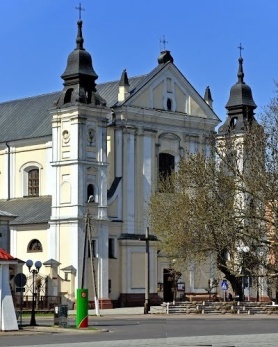 26 maja 2019 r.W CIENIUBazylikiPismo Parafii Trójcy św. w Janowie Podlaskim-do użytku wewnętrznego-VI Niedziela Wielkanocy
 J 14, 23-29
Duch Święty nauczy was wszystkiego
Słowa Ewangelii według Świętego Jana
Jezus powiedział do swoich uczniów:
«Jeśli Mnie kto miłuje, będzie zachowywał moją naukę, a Ojciec mój umiłuje go i przyjdziemy do niego, i mieszkanie u niego uczynimy. Kto nie miłuje Mnie, ten nie zachowuje słów moich. A nauka, którą słyszycie, nie jest moja, ale Tego, który Mnie posłał, Ojca. To wam powiedziałem, przebywając wśród was. A Paraklet, Duch Święty, którego Ojciec pośle w moim imieniu, On was wszystkiego nauczy i przypomni wam wszystko, co Ja wam powiedziałem. Pokój zostawiam wam, pokój mój daję wam. Nie tak jak daje świat, Ja wam daję. Niech się nie trwoży serce wasze ani się nie lęka. Słyszeliście, że wam powiedziałem: Odchodzę i przyjdę znów do was. Gdybyście Mnie miłowali, rozradowalibyście się, że idę do Ojca, bo Ojciec większy jest ode Mnie. A teraz powiedziałem wam o tym, zanim to nastąpi, abyście uwierzyli, gdy się to stanie».PONIEDZIAŁEK – 27 majaPONIEDZIAŁEK – 27 maja7.00 1. +gr. 18 Antoniego Mironiuka2. +gr. 12 Krzysztofa Zielińskiego3. +Stefana Sołtysa w 9 dz18.001. +Mikołaja i Janinę Iwaniuk – of. Wnuczka i ich dzieci2. +Jana Szpańskiego – of. Klub Twórców z GOK-uWTOREK – 28 majaWTOREK – 28 maja7.00 1. +gr. 19 Antoniego Mironiuka2. +gr. 13 Krzysztofa Zielińskiego3. +Kazimierę Murawską w 9 dz8.00Nowenna do św. Antoniego18.001. +Jadwigę, Jakuba, Krzysztofa, Janusza, zm z rodz Jakoniuków – of. Rodzina2. (poza parafią)+ Kazimierę Murawską w 9 dz – of. KRK z Nowego Pawłowa zel. Zofii MamrukŚRODA – 29 majaŚRODA – 29 maja7.00 1. +gr. 20 Antoniego Mironiuka2. gr. 14 Krzysztofa Zielińskiego3. Dz – bł w intencji Magdaleny, Pawła, Piotra, Nanię, Ninę o Boże bł i opiekę MB – of. dziadkowie18.001. W intencji uczestników nowenny do MBNP2. +Janinę Andrusiuk – of. Wolontariusze PZCCZWARTEK – 30 majaCZWARTEK – 30 maja7.001. +gr. 21 Antoniego Mironiuka2. +gr. 15 Krzysztofa Zielińskiego3. Dz – bł o zdrowie, Boże bł i opiekę MB dla dzieci i wnuków 18.001. Dz – błw 80 r. urodzin Franciszka o Boże bł i opiekę MB – of. Siostra2. +Rafała Woszczaka w 9 dz3. +Antoninę Karpiuk w 9 dzPIĄTEK – 31 majaPIĄTEK – 31 maja7.001. +gr. 22 Antoniego Mironiuka2. +gr. 16 Krzysztofa Zielińskiego3. O zdrowie dla wszystkich sióstr z KRK z Buczyc Starych zel. Marii Daniluk18.001. +Wiesławę Hładoniuk w 2 r. – of. rodzina2. (poza parafią)+Stefana Sołtysa – of. Józef Sołtys z rodzinąSOBOTA – 1 czerwcaSOBOTA – 1 czerwca7.001. +gr. 17 Krzysztofa Zielińskiego2. +Halinę Melaniuk w (r.) – of. Syn z rodziną3. +Aleksandra w (r.), Zbigniewa, Annę, Stanisława, Kazimierę – of. Krystyna bielińska4. O zdrowie i opiekę Bożą dla sióstr z KRK zel. Haliny Chomiuk z Janowa Podl.11.00I Komunia Święta18.001. +gr. 23 Antoniego Mironiuka2. O Boże bł dla uczniów – of. katechetkaNIEDZIELA – 2 czerwcaNIEDZIELA – 2 czerwca8.001. +gr. 18 Krzysztofa Zielińskiego2. +za zmarłych polecanych w wypominkach parafialnych9.301. +gr. 24 Antoniego Mironiuka2. +za zmarłe siostry z KRK z Hołodnicy i zmarłych z ich rodzin zel. Józefy Kłubczuk3. +Wiktora w 8 r., zm z rodz Dawidziuków, Juszczuków – of. żona11.301. Dz – bł w 35 r. ślubu Celiny i Józefa o Boże bł i potrzebne łaski – of. dzieci2. Dz – bł w 3 r. ślubu Justyny i Pawła i 8 r. ślubu Joanny i Andrzeja – of. Rodzice3. W intencji parafian18.00+Teresę Pisaruk w 9 r.